HOTEL DE MARTIGUES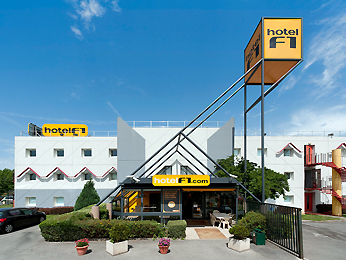 HOTEL FORMULE – 124 Allée des BruyèresZAC de Croix Sainte13500 MartiguesTél. 08-91-70-53-03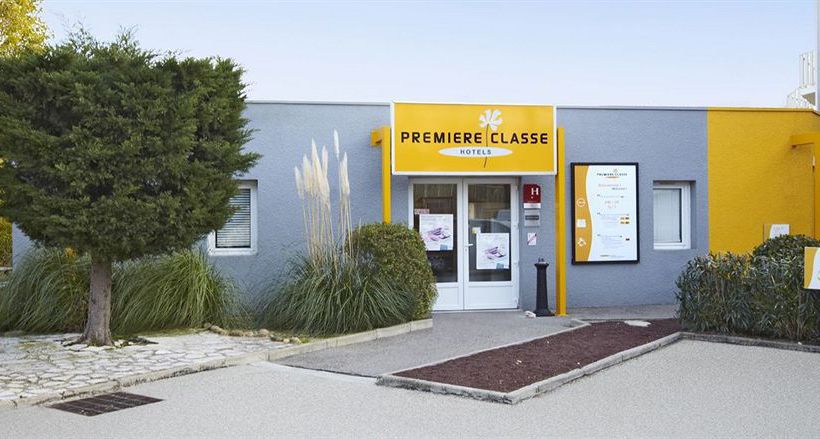 HOTEL PREMIERE CLASSEChemin du Stade de Croix SainteRoute de Port de Bouc13500 MartiguesTél. 04-42-80-08-08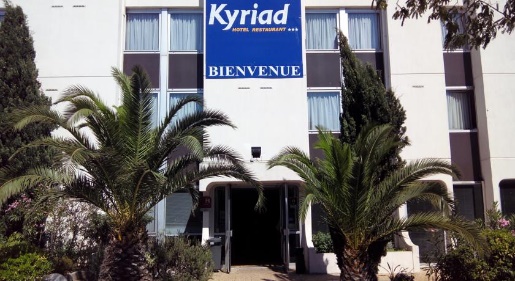 HOTEL KYRIAD47 Avenue José NobreQuartier de Jonquière13500 MartiguesTél. 04-42-81-84-94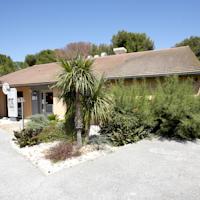 HOTEL CAMPANILLE12 Boulevard de Tholon13500 MartiguesTél 04-42-41-30-91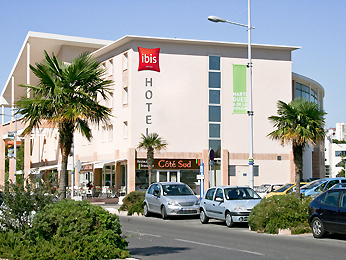 HOTEL IBISRond-Point de l’Hôtel de VilleAvenue Louis Sammut13500 MartiguesTél. 04-42-42-05-11